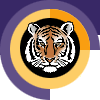 Rochester INSTITUTE OF TECHNOLOGYMinor Program proposal form COLLEGE OF IMAGING ARTS AND SCIENCES	Effective Academic Yr 2017-2018	Page 1 of 5Name of Certifying Academic Unit: School of ArtName of Minor: Art HistoryBrief description of the minor to be used in university publications Minor Program Approvals	2.0 Rationale: A minor at RIT is a related set of academic courses consisting of no fewer than 15 semester credit hours leading to a formal designation on a student's baccalaureate transcript How is this set of academic courses related?	Effective Academic Yr 2017-2018	Page 2 of 53.0 Multidisciplinary involvement:If this is a multidisciplinary minor spanning two or more academic units, list the units and their role in offering and managing this minor. 4.0 Students ineligible to pursue this minor:The purpose of the minor is both to broaden a student's college education and deepen it in an area outside the student’s major program. A minor may be related to and complement a student’s major, or it may be in a completely different academic/professional area.   It is the responsibility of the academic unit proposing a minor and the unit’s curriculum committee to indicate any home programs for which the minor is not a broadening experience.  Please list below any home programs whose students will not be allowed to pursue this minor, provide the reasoning, and indicate if this exclusion has been discussed with the affected programs:5.0 Minor Program Structure, Sequence and Course Offering Schedule:Describe the structure of the proposed minor and list all courses, their anticipated offering schedule, and any prerequisites.  All minors must contain at least fifteen semester credit hours;  Minors may be discipline-based or interdisciplinary; In most cases, minors shall consist of a minimum of two upper division courses (300 or above) to provide reasonable breadth and depth within the minor;   	Effective Academic Yr 2017-2018	Page 3 of 5As per New York State requirements, courses within the minor must be offered with sufficient frequency to allow students to complete the minor within the same time frame allowed for the completion of the baccalaureate degree;Provide a program mask showing how students will complete the minor.Narrative of Minor Program Structure:Policy Name: D1.1 MINORS POLICY 1. DefinitionA minor at RIT is a related set of academic courses consisting of no fewer than 15 semester credit hours leading to a formal designation on a student's baccalaureate transcript. The purpose of the minor is both to broaden a student's college education and deepen it in an area outside the student’s major program. A minor may be related to and complement a student’s major, or it may be in a completely different academic/professional area.   It is the responsibility of the academic unit proposing a minor and the unit’s curriculum committee to indicate any home programs for which the minor is not a broadening experience.  In most cases, minors shall consist of a minimum of two upper division courses to provide reasonable breadth and depth within the minor.   2. Institutional parameters Minors may be discipline-based or interdisciplinary; Only matriculated students may enroll in a minor;At least nine semester credit hours of the minor must consist of courses not required by the student's home program; Students may pursue multiple minors.  A minimum of nine semester credit hours must be designated towards each minor; these courses may not be counted towards other minors;The residency requirement for a minor is a minimum of nine semester credit hours consisting of RIT courses (excluding "X" graded courses); Posting of the minor on the student's academic transcript requires a minimum GPA of 2.0 in each of the minor courses; Minors may not be added to the student's academic record after the granting of the bachelor's degree. 3. Development/approval/administration processes Minors may be developed by faculty at the departmental, inter-departmental, college, or inter-college level. As part of the minor development process: students ineligible for the proposed minor will be identified; prerequisites, if any, will be identified; Minor proposals must be approved by the appropriate academic unit(s) curriculum committee, and college curriculum committee(s), before being sent to the Inter-College Curriculum Committee (ICC) for final consideration and approval.The academic unit offering the minor (in the case of interdisciplinary minors, the designated college/department) is responsible for the following: enrolling students in the minor (as space permits); monitoring students progress toward completion of the minor; authorizing the recording of the minor's completion on student's academic records; granting of transfer credit, credit by exam, credit by experience, course substitutions, and advanced placement; responding to student requests for removal from the minor.As per New York State requirements, courses within the minor must be offered with sufficient frequency to allow students to complete the minor within the same time frame allowed for the completion of the baccalaureate degree. 4. Procedures for Minor revisionIt is the duty of the college curriculum committee(s) involved with a minor to maintain the program’s structure and coherence.  Once a minor is approved by the ICC, changes to the minor that do not have a significant effect on its focus may be completed with the approval of the involved academic unit(s) and the college curriculum committee(s).  Significant changes in the focus of the minor must be approved by the appropriate academic unit(s) curriculum committee(s), the college curriculum committee(s) and be resubmitted to the ICC for final consideration and approval.Effective term 2151: newEffective term 2161: no changesEffective term 2171, approved 2/17:   Add ARTH-561, 563, 571, 584, 586, 587, 588 to list of elective courses; ARTH-345 & 346 removed CWFD programIn the minor in art history, students will explore the history of art, architecture, craft, design, photography, and aesthetic theory across multiple cultures, eras, and intellectual perspectives.  Art historians examine a society’s artistic production, analyzing form, content, and production to better understand how art expresses meaning within specific cultural contexts.  Students completing this minor will be able to use art historical and related methodologies to evaluate works of art, formulate a history of artistic styles, analyze art in relation to its historical setting, and engage with the world of contemporary art. Art history’s emphasis on writing and critical thinking will complement any program, while the inclusion of visual analysis, historical context, and theoretical approaches to artistic production make this a useful addition for students seeking careers in areas such as fine arts, education, design, communication, game design, museum and gallery work, or digital humanities.Approval request date:Approval granted date:Academic Unit Curriculum CommitteeOctober 13, 2014October 13, 2014College Curriculum CommitteeNovember 5, 2014December 3, 2014  April 4, 2017Inter-College Curriculum CommitteeAll courses for the Art History minor will focus on works of art across multiple media, considering their production, display, style, subject matter, meaning, cultural context, and historiography.  Students will learn methodologies art historians and those in related fields use to analyze works of art, including formal and iconographical analysis and critical theory.The School of Art in CIAS administers the required courses for the minor and offers the majority of optional courses for the minor; we will manage the minor and advise students in the minor. The School of Photographic Arts and Sciences in CIAS will offer courses that may be counted toward the minor.The School of Design in CIAS will offer courses that may be counted toward the minor. The Department of Philosophy in COLA will offer courses that may be counted toward the minor. NoneStudents should complete two 100-level prerequisite courses—the Survey of Western Art and Architecture I and II—before beginning the 200-level and above courses in the minor.  To complete the minor, students will take five more courses in art history or theory in any combination, with at least two of their choices being 300-level or above, for a total of seven courses. The seven-course total accommodates students in programs that have an existing four-course art history requirement that includes the Survey of Western Art and Architecture; three additional electives in art history above the four courses required by the program will complete the minor. Course Number TitleSCHRequiredOptionalFallSpringSummerAnnualBiennialPrerequisitesARTH 135Survey of Western Art and Architecture I3XXXXARTH 136Survey of Western Art and Architecture II3XXXXARTH 221Contemporary Design Issues3XXARTH 311Art of Italy: 1250-14003XXXARTH 312Art and Architecture of Italy: 1600-17503XXXARTH 317Art and Architecture in Florence and Rome: 15th Century3XXXARTH 318Art and Architecture in Florence and Rome: 16th Century3XXXARTH 345History of Architecture, Interiors, and Furniture I3XXXINDE programs onlyARTH 346History of Architecture, Interiors, and Furniture II3XXXINDE programs onlyARTH 364Art in Paris: Monuments, Museums, Modernity3XXXARTH 36618th, 19th  Century Art3XXXARTH 36820th Century Art: 1900-19503XXXARTH 136ARTH 36920th Century Art: Since 19503XXXARTH 136ARTH 373Art of the Last Decade3XXXARTH 136ARTH 378Baroque Painting in Flanders3XXXARTH 379Renaissance Painting in Flanders3XXXARTH 392 Theory and Criticism of 20th Century Art3XXXARTH 136ARTH 457Art and Activism3XXXARTH 136ARTH 521 The Image3XXXARTH 136ARTH 541Art and Architecture of Ancient Rome3XXXARTH 544Illuminated Manuscripts3XXXARTH 550Topics in Art History3XXXXARTH 554Late Medieval Art3XXXARTH 558The Gothic Revival3XXXARTH 561Latin American Art3XXXARTH 563Modern Architecture3XXXARTH 566Early Medieval Art3XXXARTH 568 Art and Technology: from the Machine Aesthetic to the Cyborg Age3XXXARTH 136ARTH 571Extreme Abstraction3XXXXARTH-136 & ARTH-368 or ARTH-369 ARTH 572Art of the Americas3XXXARTH 573Conceptual Art3XXXARTH 136ARTH 574Dada and Surrealism3XXXARTH 136ARTH 576Modernism and Its Other3XXXARTH 136ARTH 577Displaying Gender3XXXARTH 578Edvard Munch3XXXARTH 136ARTH 581Realism and the Avant- Garde in Russian Art3XXXARTH 136ARTH 582 Medieval Craft3XXXARTH 583Installation Art3XXXARTH 136ARTH 584Scandinavian Modernism3XXXX ARTH 136ARTH 586History of Things:  Studies in Material Culture3XXXARTH 587The Gothic Cathedral3XXXXARTH 588Symbols and Symbol-Making:  Psychoanalytic Perspectives on Art3XXXXARTH 136DDDD 302History of Digital Graphics3XXXDDDD program students onlyGRDE 205History of Graphic Design3XXXARTH 136 and 2nd year standing in GRDEGRDE 322Women Pioneers in Graphic Design3XXX2nd year standing in CIAS programGRDE 32620th Century Editorial Design History3XXX2nd year standing in CIAS programIDDE 221History of Industrial Design3XXXARTH 136 and IDDE-BFA IDDE 223History of Modern Furniture3XXXARTH 136 and IDDE-BFAPHAR 211History and Aesthetics of Photography I3XXXXPHAR 212History and Aesthetics of Photography II3XXXXPHIL 303Philosophy of Art and Aesthetics3XXXXPHIL 313Philosophy of FilmXXXXPHIL 314Philosophy of Vision3XXXXTotal credit hours:21